Tajemnice wody
– wysłuchanie wiersza R. Witka, zagadki słowne, obserwacja 
i omawianie doświadczenia. Czytamy dziecku wiersz „Woda” i po krótkim omówieniu możemy zaproponować naukę wiersza na pamięć:
WodaKapu, kapu - kapie woda.Leci z kranu, spada z nieba.Płynie rzeką, pluska w morzu -wszędzie dużo jej potrzeba!
Rafał Witek
Następnie zadajemy kilka prostych zagadek, których rozwiązaniem jest słowo woda:
Może płynąć, może leciećlub też kapać, czy zgadniecie?Kto jej szuka, znajdzie wszędzie,w rzece, w studni i w łazience.
Mogę trzymać ją w butelce,mogę nią też umyć ręce.Mogę uprać w niej ubraniealbo wypić na śniadanie.
Następnie zadajemy dziecku pytanie: Gdzie jest woda?. W razie konieczności podpowiada (rzeka, strumienie, deszcz, kran, sklep). Rodzic zaprasza dziecko do obserwacji doświadczenia. Gotuje wodę w czajniku elektrycznym. Przykłada lusterko do otworu, przez który wydobywa się para. Zwraca uwagę na osadzające się na lusterku 
i kapiące kropelki wody. Wyjaśnia, że w podobny sposób powstaje deszcz. Nauczyciel tłumaczy obieg wody w przyrodzie: woda w jeziorze, to jak woda w czajniku, ogrzewana przez słońce, paruje, 
z pary powstają chmury, a z nich deszcz. Deszcz podlewa uprawy na polach, zasila rzeki i jeziora. Z rzek wodę biorą ludzie i rurami transportują ją do swoich domów.Cele – dziecko:• wie, skąd się bierze woda,• poznaje uproszczony schemat obiegu wody w przyrodziePomoce: wiersz R. Witek „Woda”, czajnik elektryczny, lusterko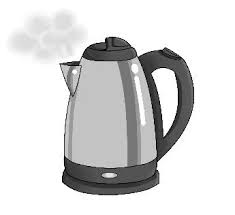 